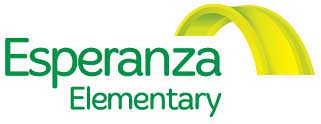 BOARD MEETING6:00 – 8:00 PM, Thursday, June 22, 2017Esperanza School Meeting Room * 4956 W 3500 S, West Valley City, UT 84120AGENDAWELCOME & INTRODUCTIONS FINANCIAL REPORT – Brian Cates/Red AppleACTION ITEM Review/approve minutes from May 25, 2017 board meeting Review/approve preliminary budget and final budgetApprove Director’s AgreementApprove Anti-Bullying PolicyCOMMITTEESGovernanceFinanceAcademic/CulturalDISCUSSION/INFORMATION ITEMSExecutive Director/Principal report Head Start proposalGranite Food ServicesTeacher retention reportEnrollment & Retention ReportHandbooks will be on Google FolderNew salary structure2017-2018 Activities CalendarTesting Results UpdateSchool C4L SurveysPlan for integration of culture90:10 State Policy StatusPTO report Past activity report FundraisingSet next board meeting dateADJOURNANNOUNCEMENTS:Next board meeting –July 27, 2017 * 6:00-8:00pm, Esperanza Elementary School